Publicado en Baleares, España el 31/03/2020 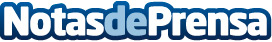  Repara tu Deuda Abogados consigue cancelar 122.707 euros en Mallorca con la Ley de Segunda Oportunidad El cliente del despacho de abogados líder en nuestro país debía a 6 bancos diferentesDatos de contacto:Isabel Rubio91 401 26 96 Nota de prensa publicada en: https://www.notasdeprensa.es/repara-tu-deuda-abogados-consigue-cancelar-122 Categorias: Nacional Derecho Finanzas Telecomunicaciones Baleares http://www.notasdeprensa.es